Cara cek power supply rusak atau tidak 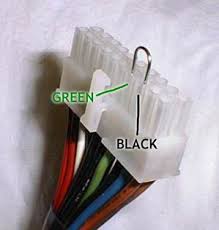 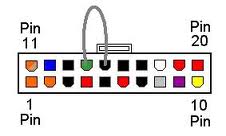 